FORMULARIO DE MODIFICACIÓN DE MATERIAS INSCRITAS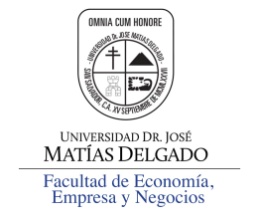 INDICACIONES:   Colocar una “X” en la casilla de retiro o adición, de acuerdo al trámite a realizar.OBSERVACIONES:                   FIRMA ASESOR                                                    FIRMA ALUMNO                                    FECHA:                                                                                                                                                            SELLONOMBRECARNÉCARRERACICLONo.CÓDIGO DE MATERIANOMBRE DE LA MATERIAMATRÍCULASECCIÓNGRUPORETIROADICIÓN01020304050607080910